                                                          Bristol & District Table Tennis Association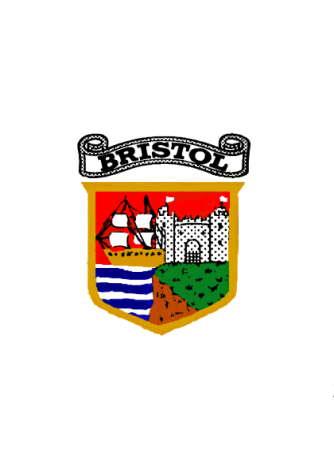                                           Club Team Application Form  2017/2018
Name of ClubAddress of Club					Name of Club SecretaryPost Code:(reqd)					Contact DetailsPLEASE  SUBMIT IF TEAMS BELOW ARE THE SAME FOR THE COMING YEAR ALTERATIONS OR ADDITIONS PLEASE ADJUST OR USE A BLANK FORM ENTER TEAMS AGAINST PLAYING DAY WITH TEAM PLAYING OPPOSITE ON SAME DAY BELOWTEAMS MATCHING HORIZONTALLY PLAY ON SAME NIGHTS CLUBS WISHING TO OPT OUT OF THE BELSTEN CUP INDICATE HERE   TEAMS WISHING TO OPT OUT OF THE MORDECAI CUP TYPE AN X IN COLUMN MARKED  MDiv   Day               Team                                 Rep/Capt            M    Day                    Team                          Rep/Capt              Div   M                                                                                                                                                                                                                                                                                                                                                                                                                                                                                                          Outstanding FinesTeam Fees: £10.00 per team    Cheque :                   (Payable to Bristol and District Table Tennis Association.)Application Form together with cheque or Bank transfer Please contact Mervyn George for bank transfer details.To be completed and returned to  Mervyn George, “Carcassonne”, 10 Clayton Close, Portishead, N Somerset BS20 6YU  Email mervyn.george@talktalk.net  by 30th JulyMonMonMonMonTueTueTueTueWedWedWedWedThuThuThuThuFriFriFriFriMatch Start Time7.30